ExplanationScreenshotEmirates Nuclear Energy CorporationEmirates Nuclear Energy Corporation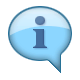 As a supplier, to be part of the ENEC Supplier database, the first step is to submit a request with the ENEC SRM Team.Use the following link to access the ENEC supplier page: www.enec.gov.ae (1) Clicking the Suppliers  tab selects it.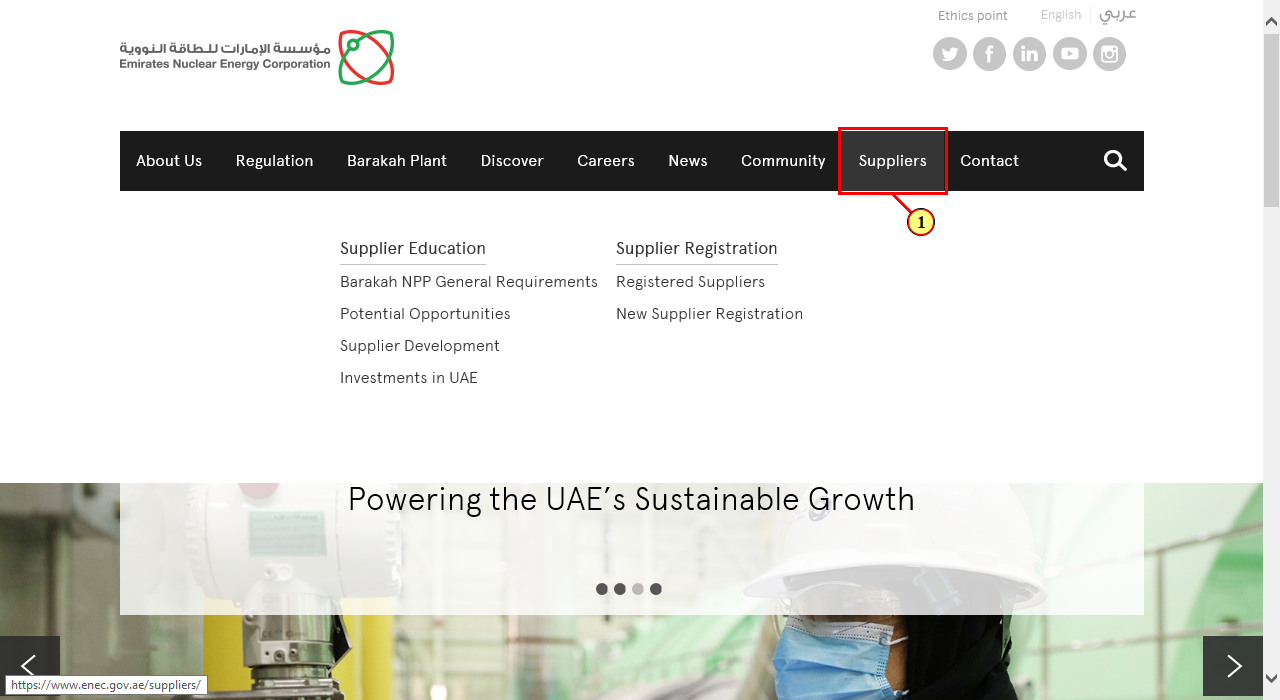 Supplier InformationSupplier Information(2) Clicking in the scroll area displays the desired area.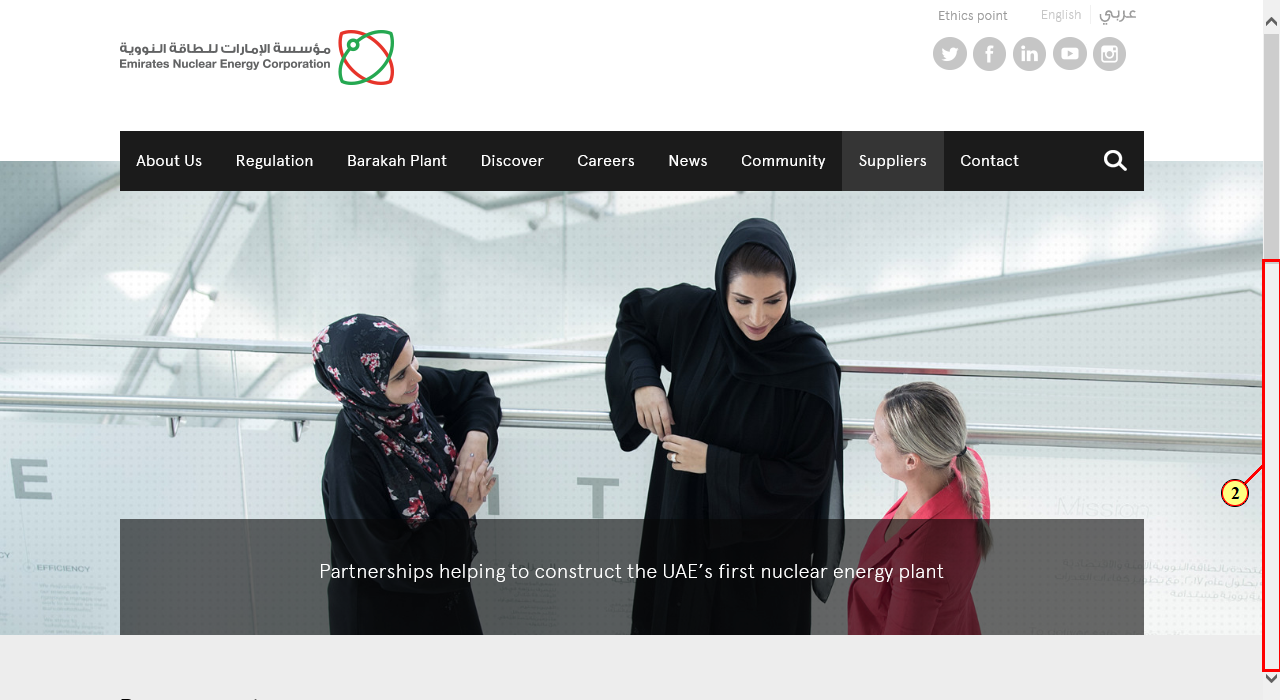 Supplier InformationSupplier Information(3) Click New Supplier Registration .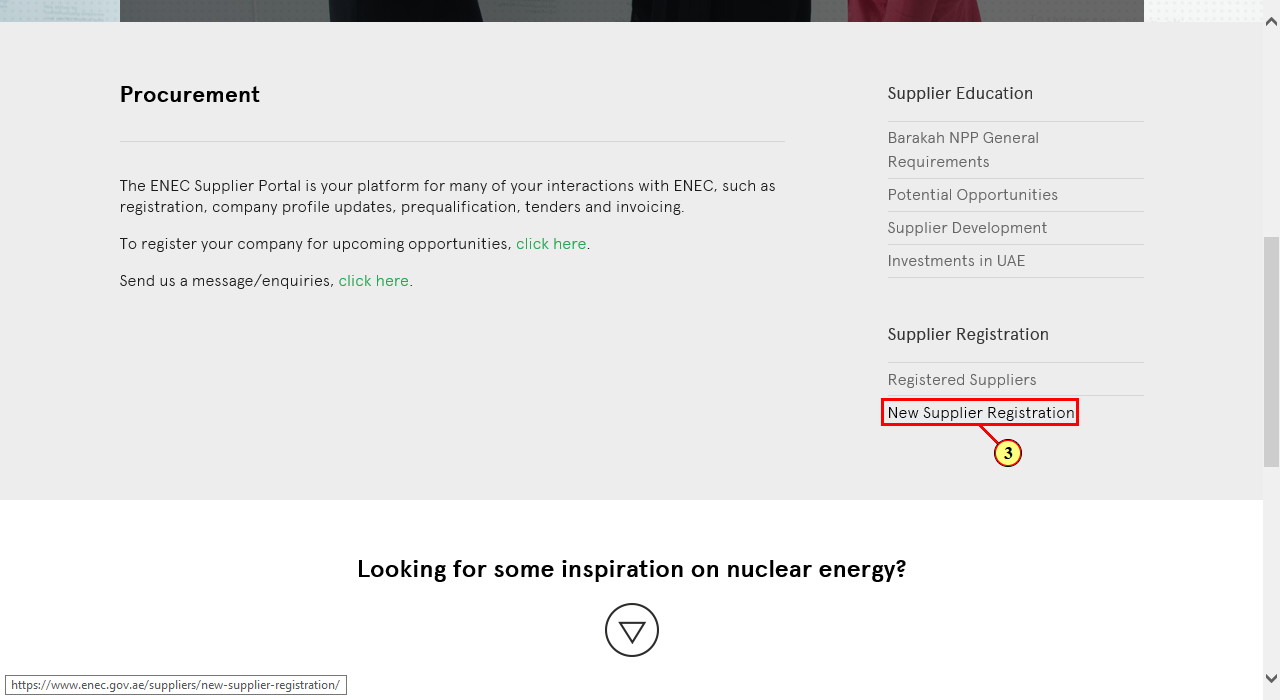 Ariba Spend ManagementAriba Spend ManagementIn the Full Legal Name field, enter the name as per the Trade License acquired by you.(4) The Full Legal Name  field is filled out.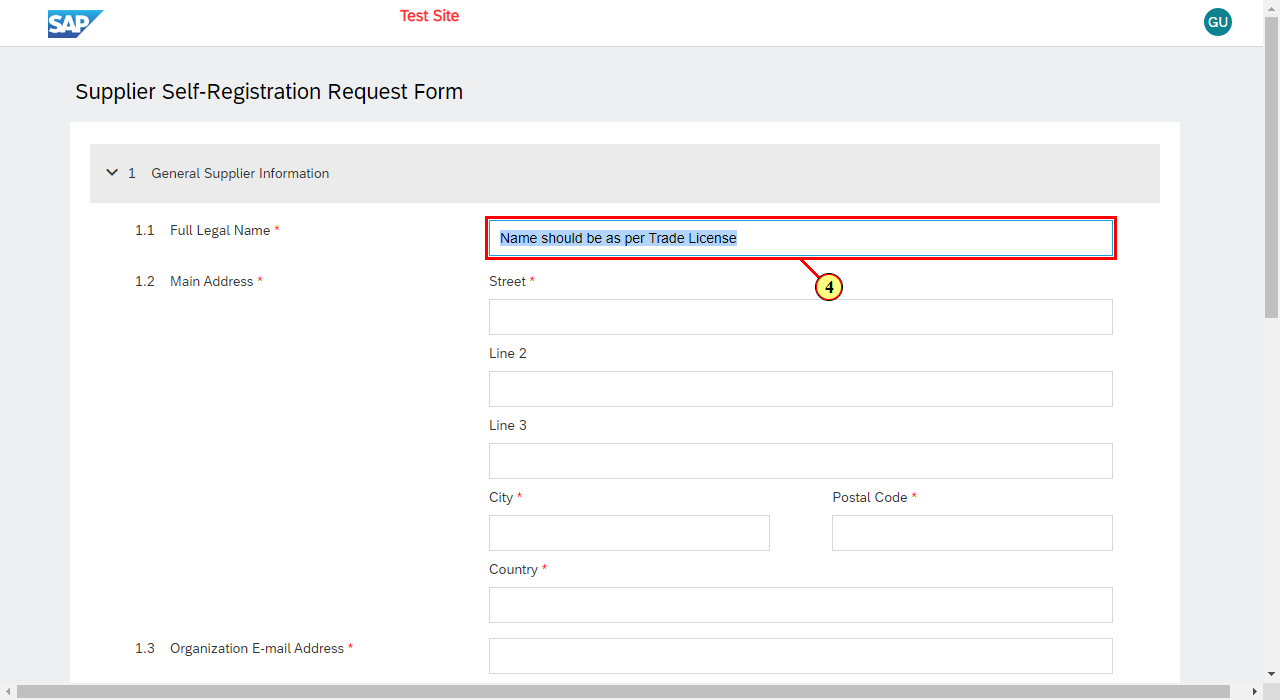 Ariba Spend ManagementAriba Spend Management(5) The Main Address - Street  field is filled out.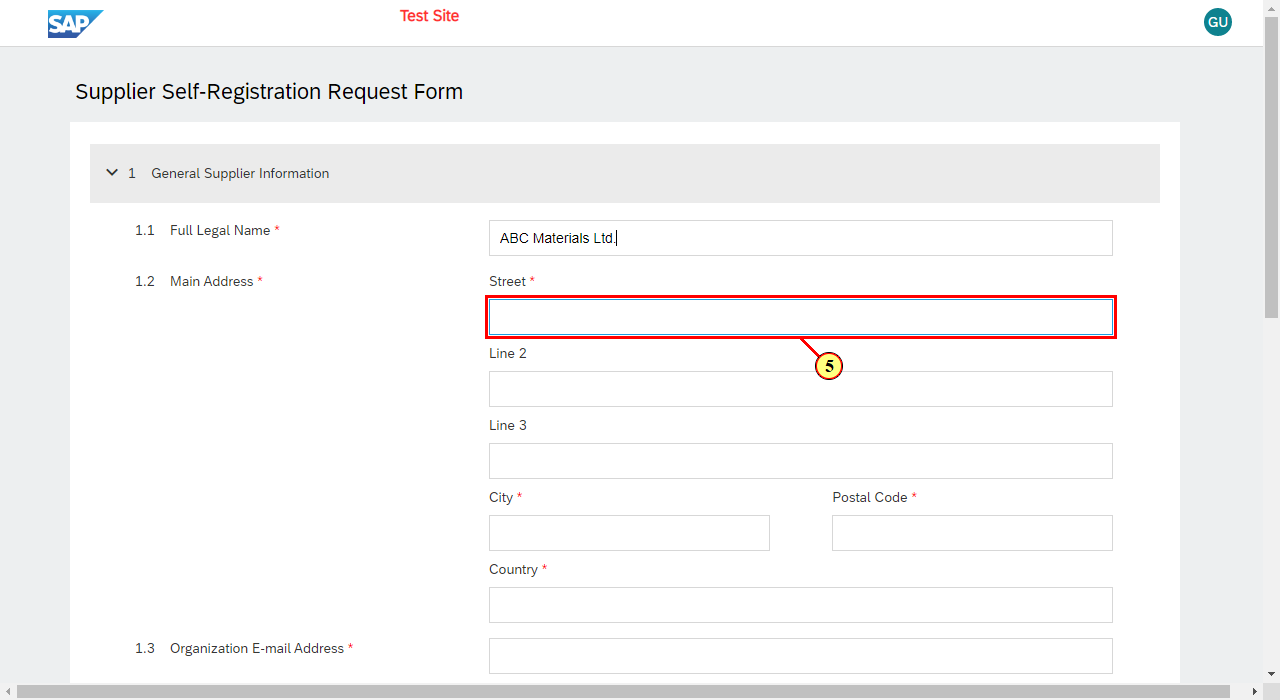 Ariba Spend ManagementAriba Spend Management(6) The City  field is filled out.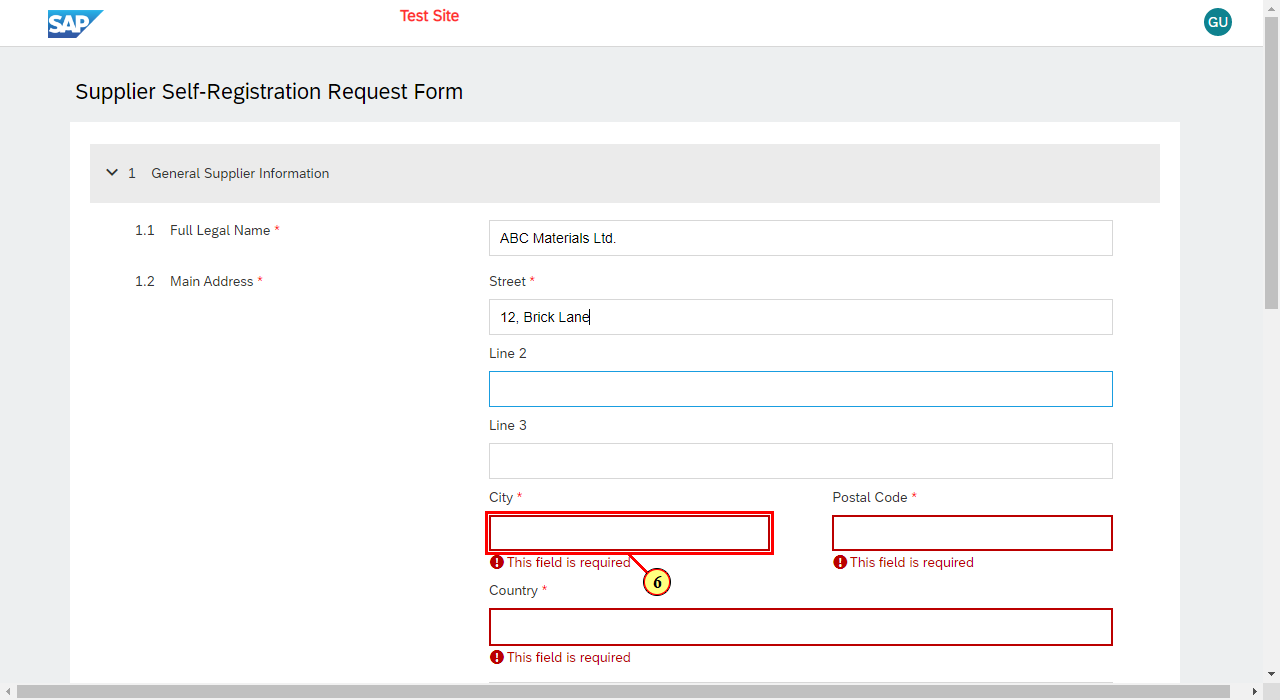 Ariba Spend ManagementAriba Spend Management(7) The Postal Code  field is filled out.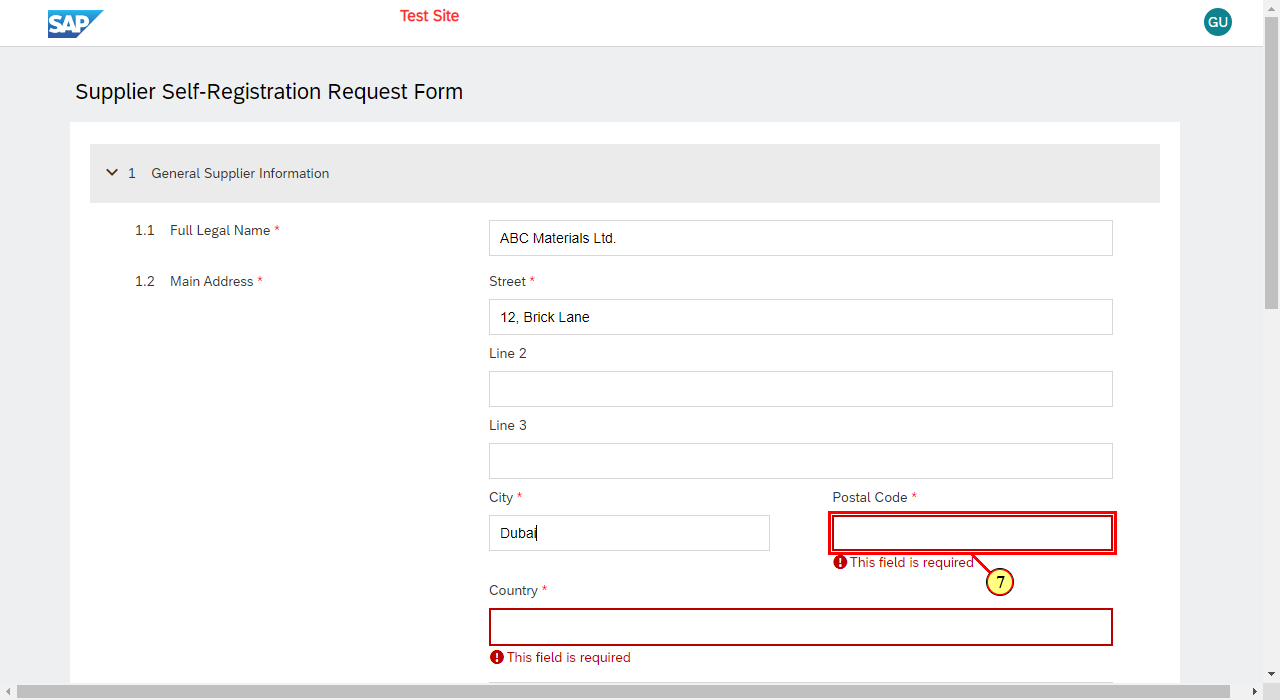 Ariba Spend ManagementAriba Spend Management(8) The Country  field is filled out.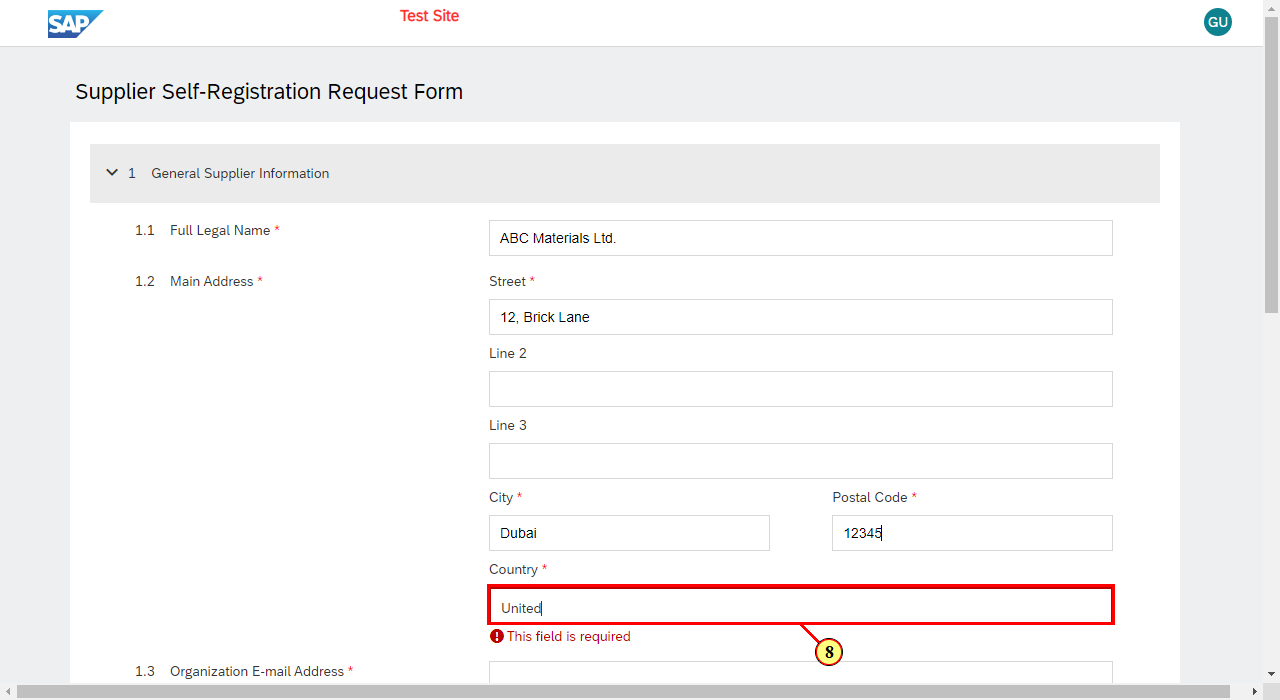 Ariba Spend ManagementAriba Spend Management(9) Clicking the relevant entry  selects it.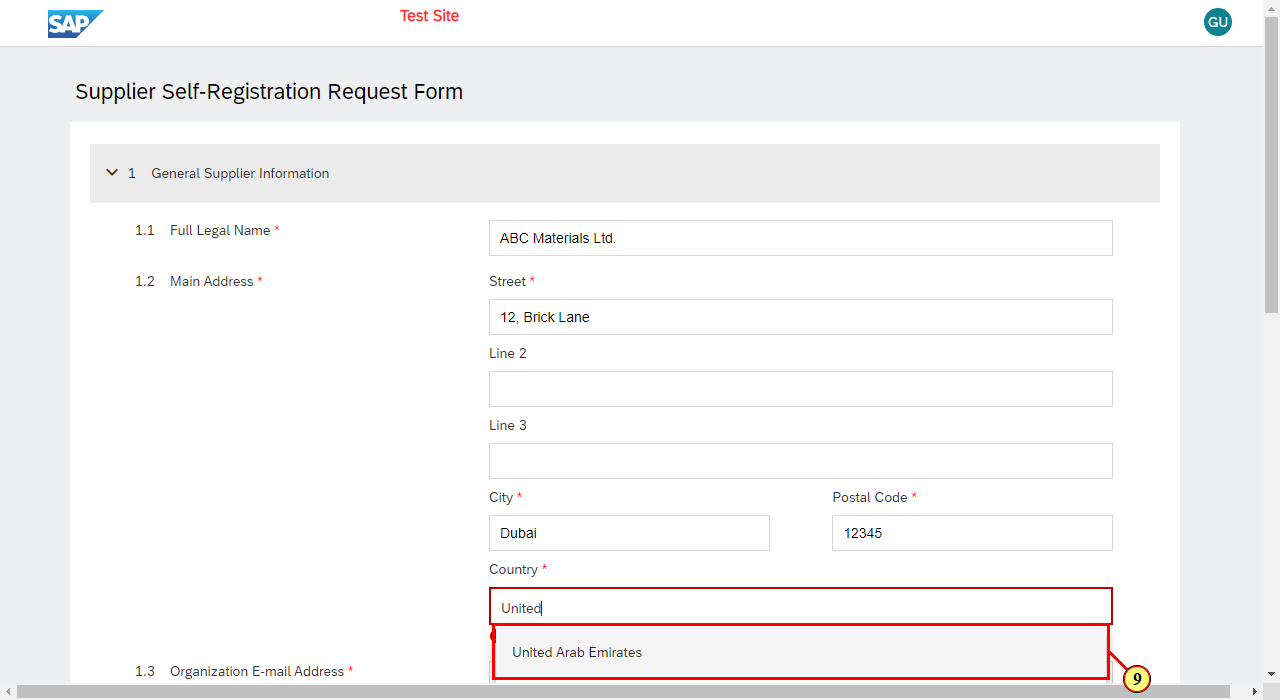 Ariba Spend ManagementAriba Spend Management(10) The Organization E-mail Address  field is filled out.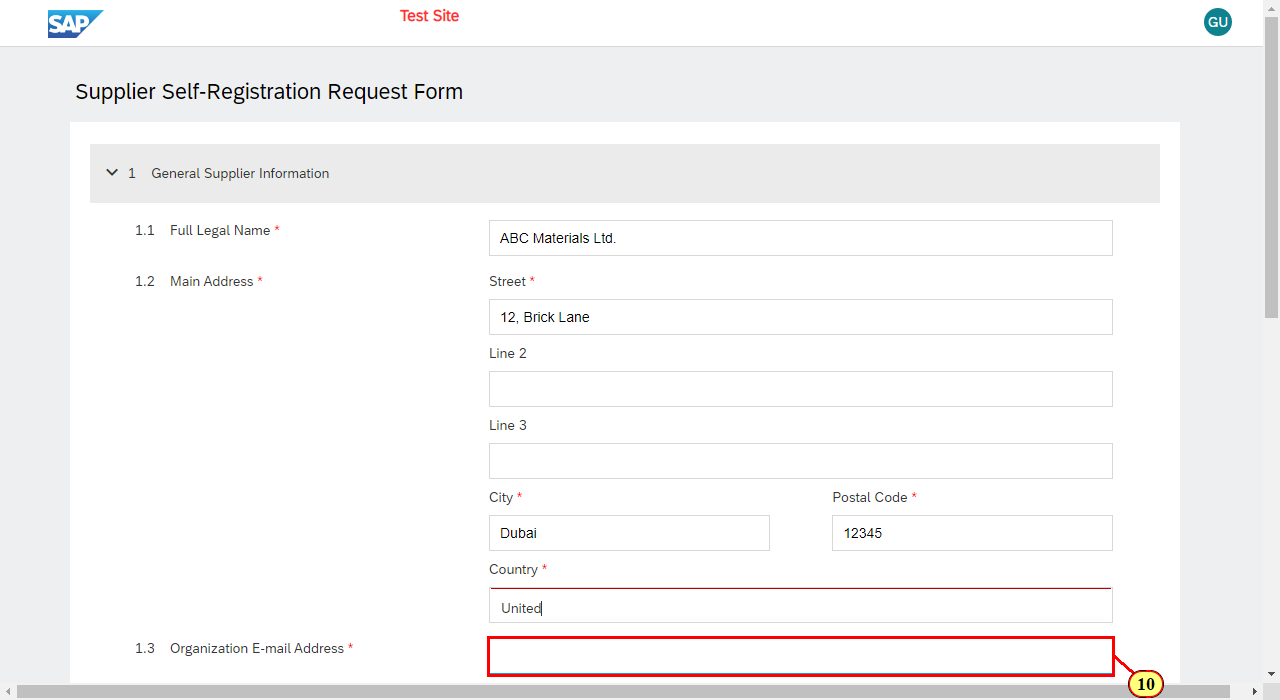 Ariba Spend ManagementAriba Spend Management(11) Clicking in the scroll area makes the desired area appear.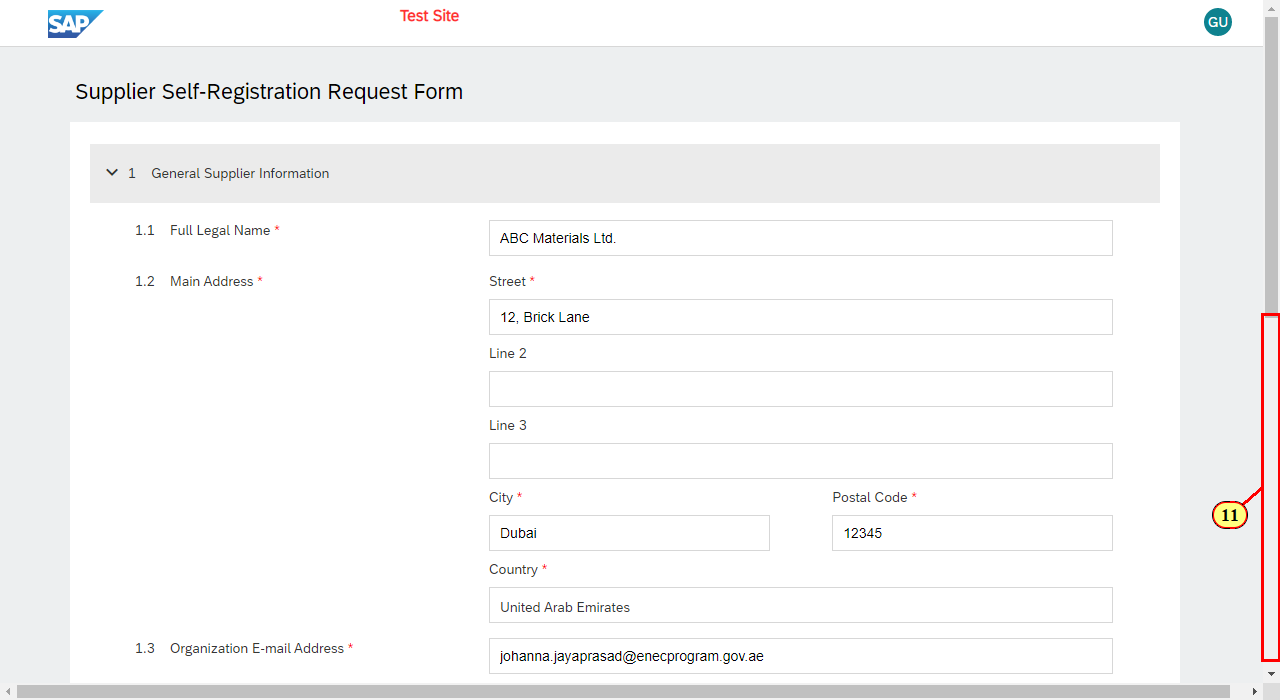 Ariba Spend ManagementAriba Spend Management(12) The License Number  field is filled out.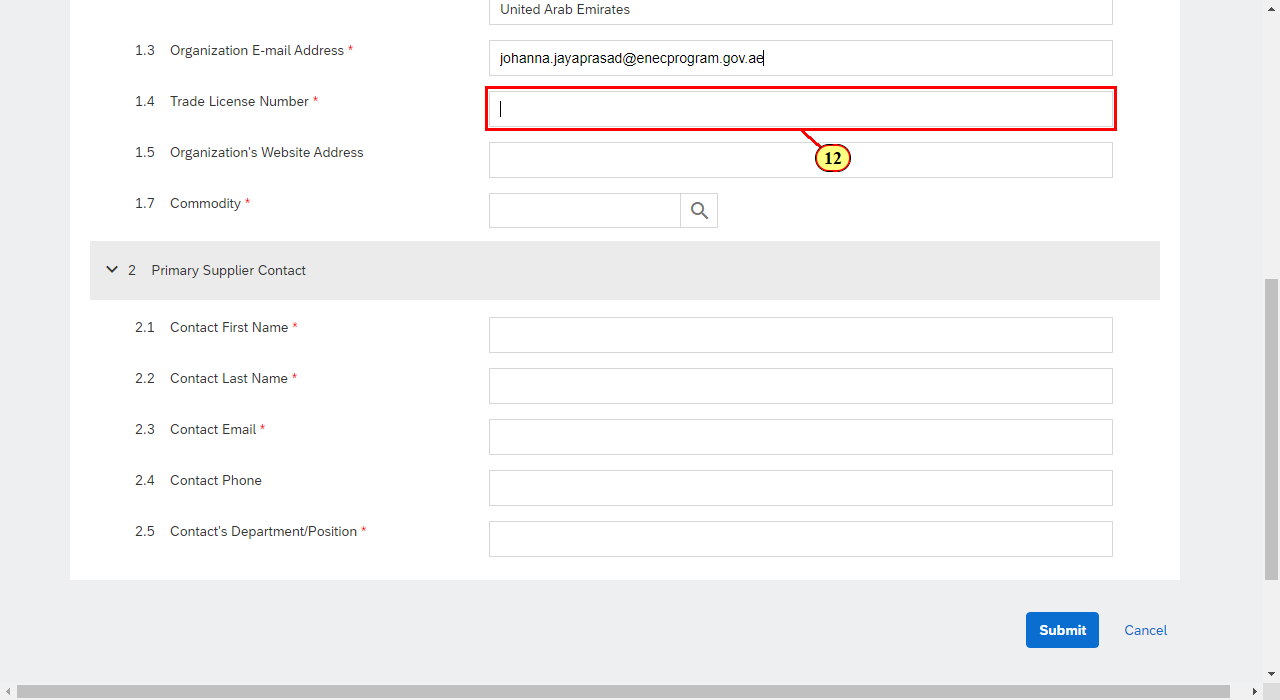 Ariba Spend ManagementAriba Spend ManagementEnter the commodity name to search for the commodity.(13) The Commodity  field is filled out.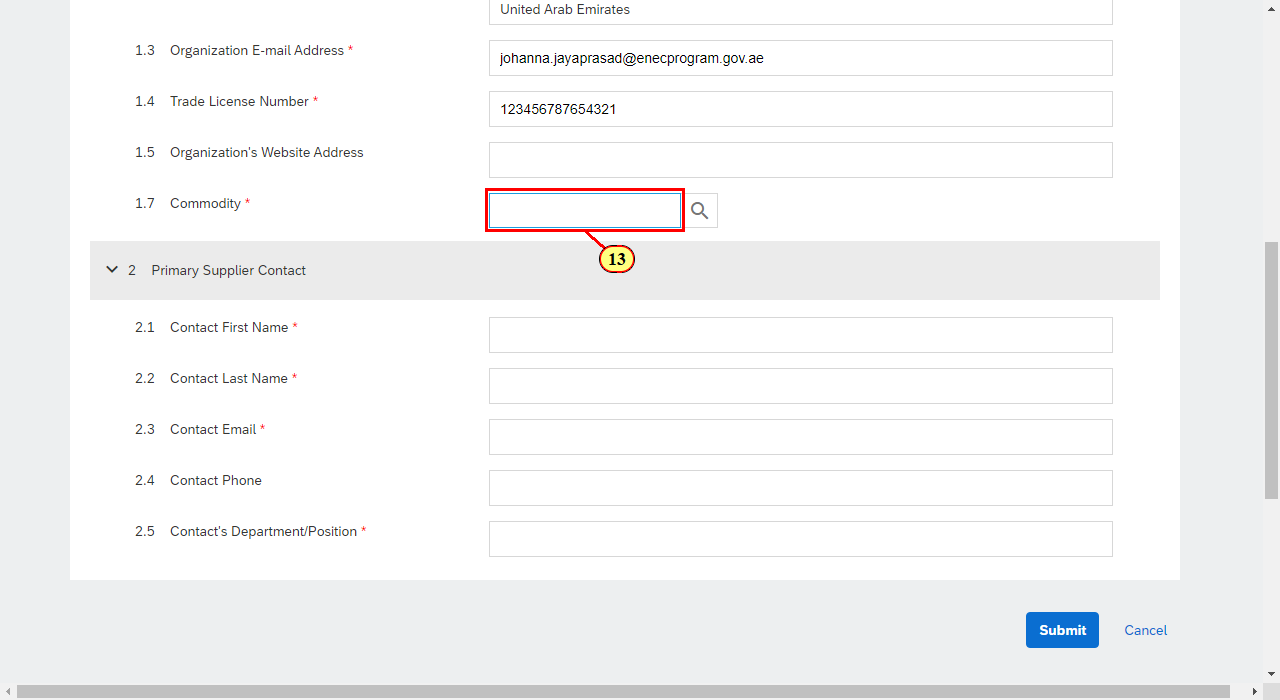 Ariba Spend ManagementAriba Spend Management(14) Select the relevant commodity .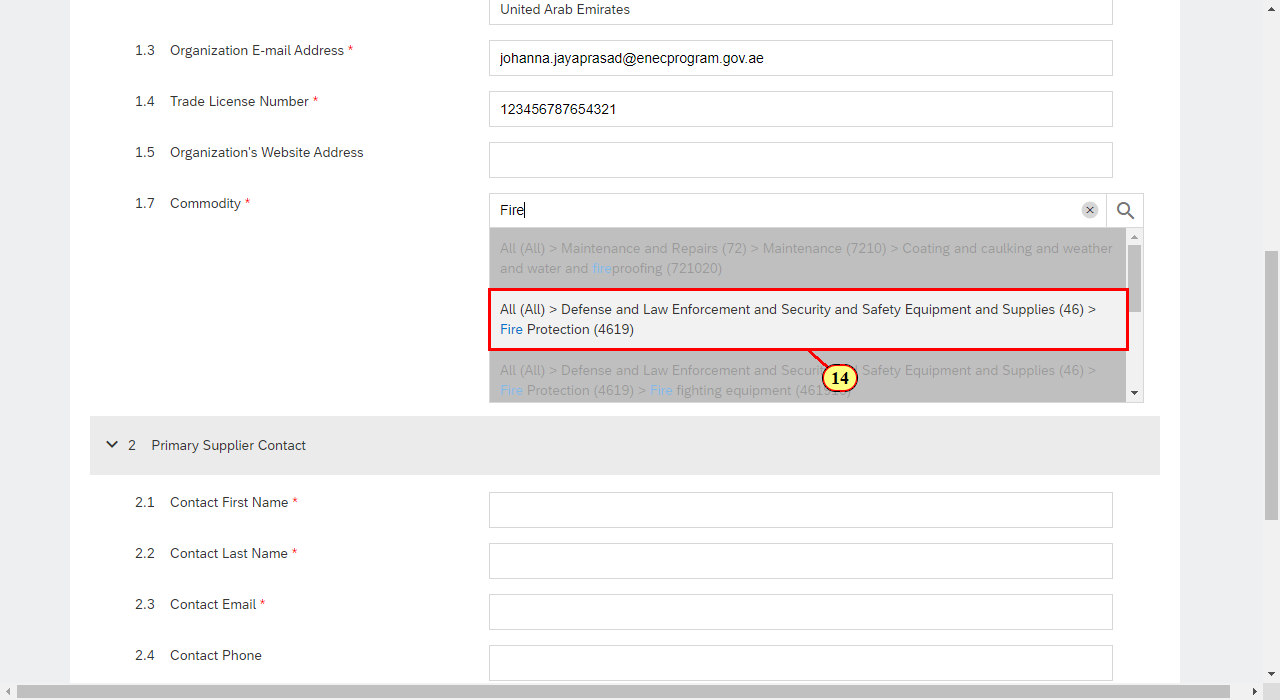 Ariba Spend ManagementAriba Spend Management(15) The Commodity  field is filled out.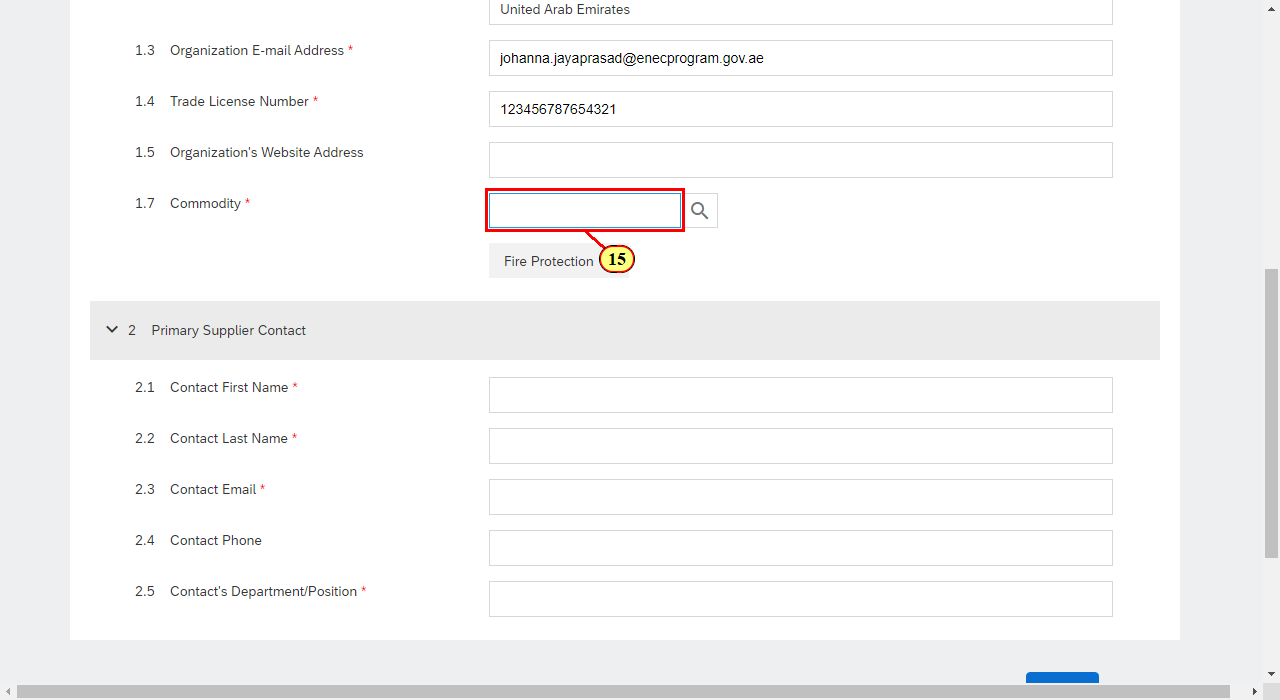 Ariba Spend ManagementAriba Spend Management(16) Select the relevant commodity .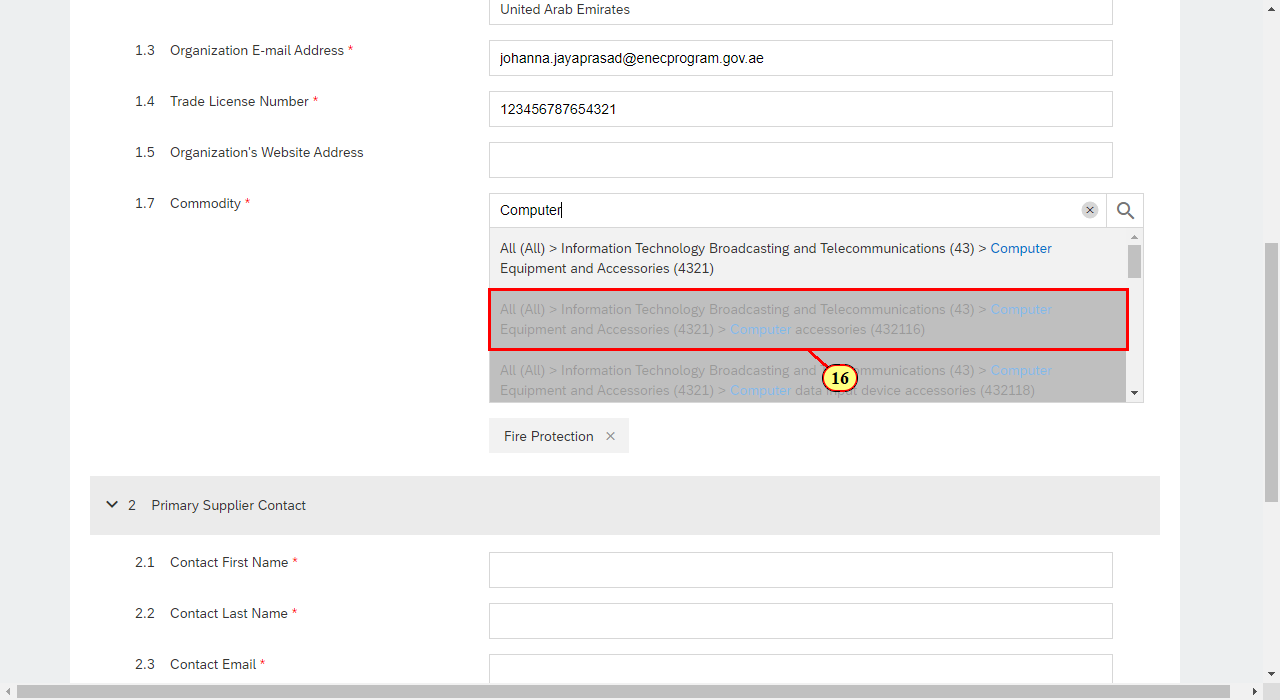 Ariba Spend ManagementAriba Spend Management(17) Clicking in the scroll area makes the desired area appear.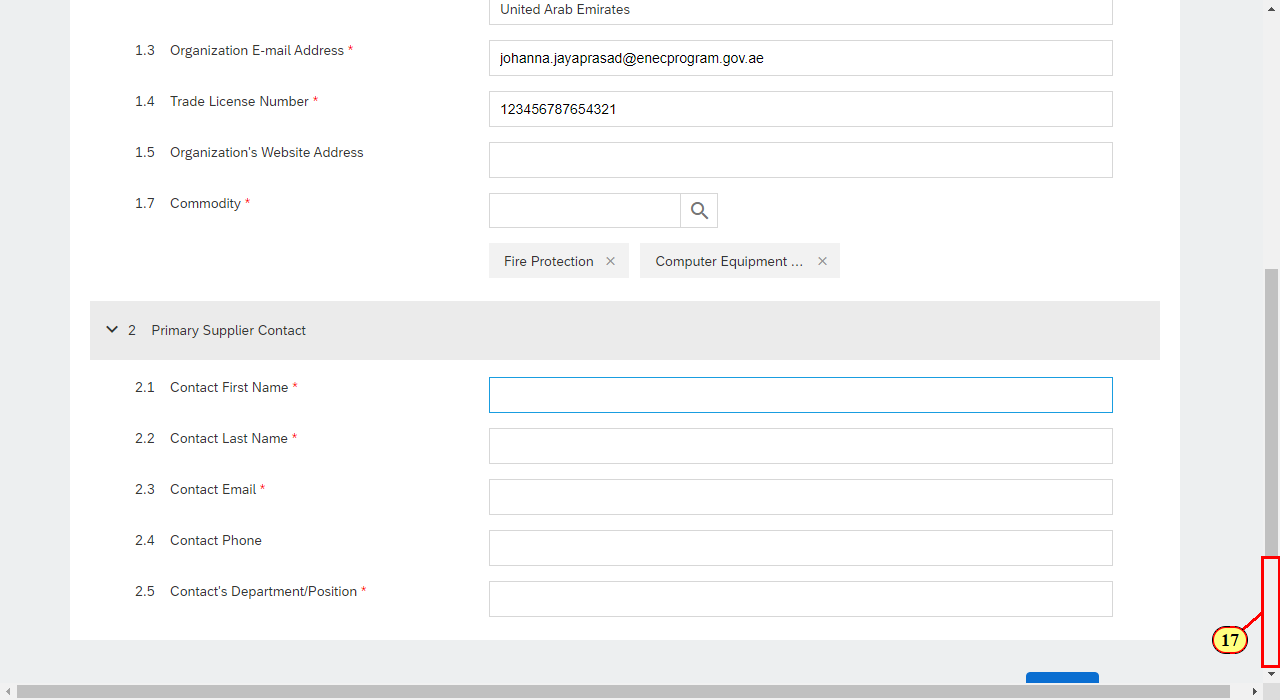 Ariba Spend ManagementAriba Spend Management(18) The Contact First Name  field is filled out.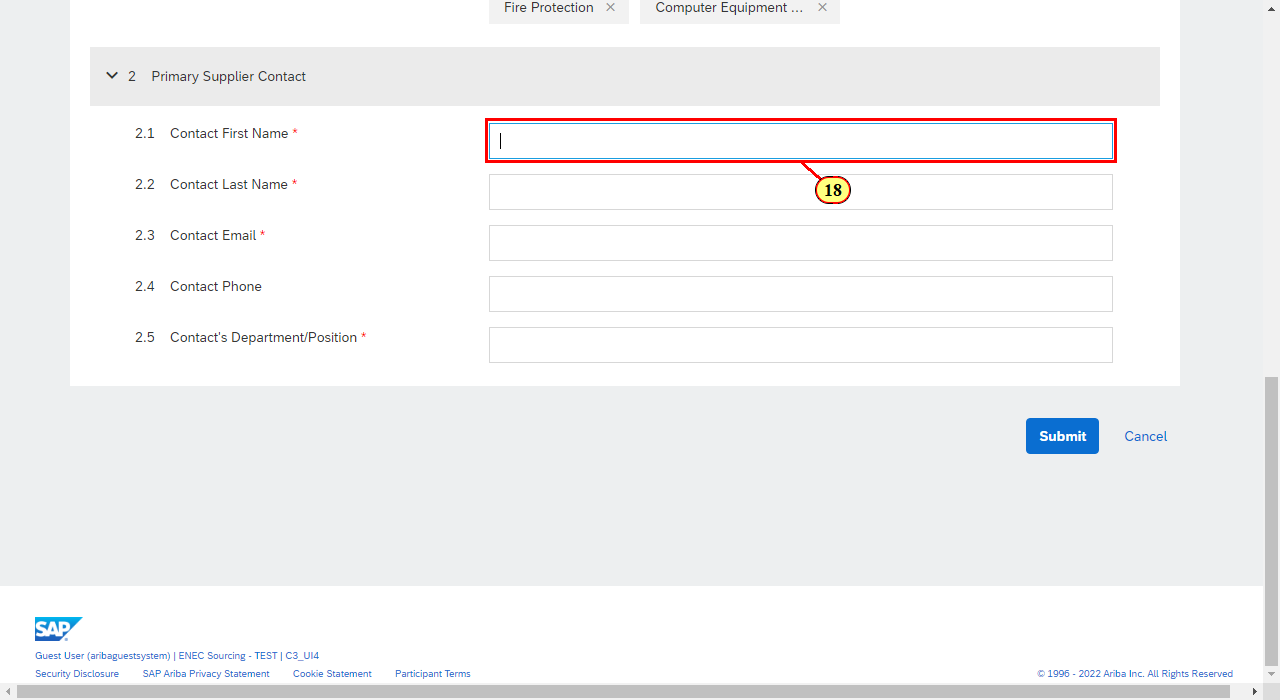 Ariba Spend ManagementAriba Spend Management(19) The Contact Last Name  field is filled out.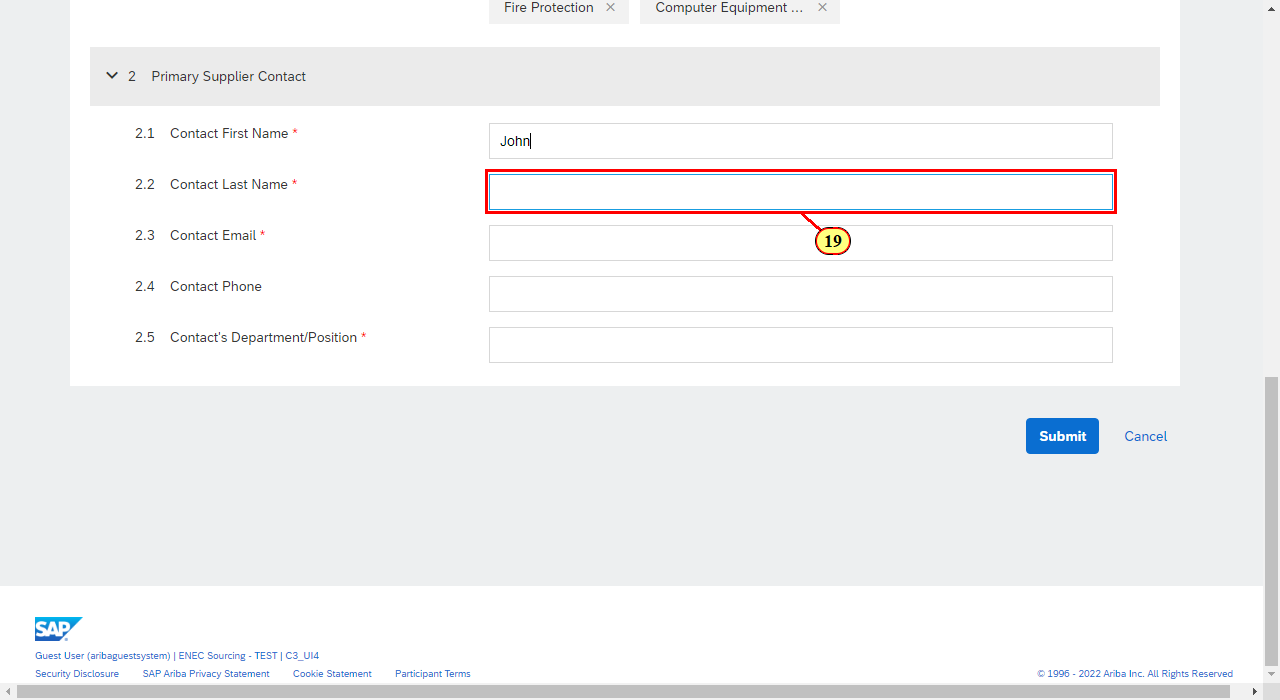 Ariba Spend ManagementAriba Spend Management(20) The Contact Email  field is filled out.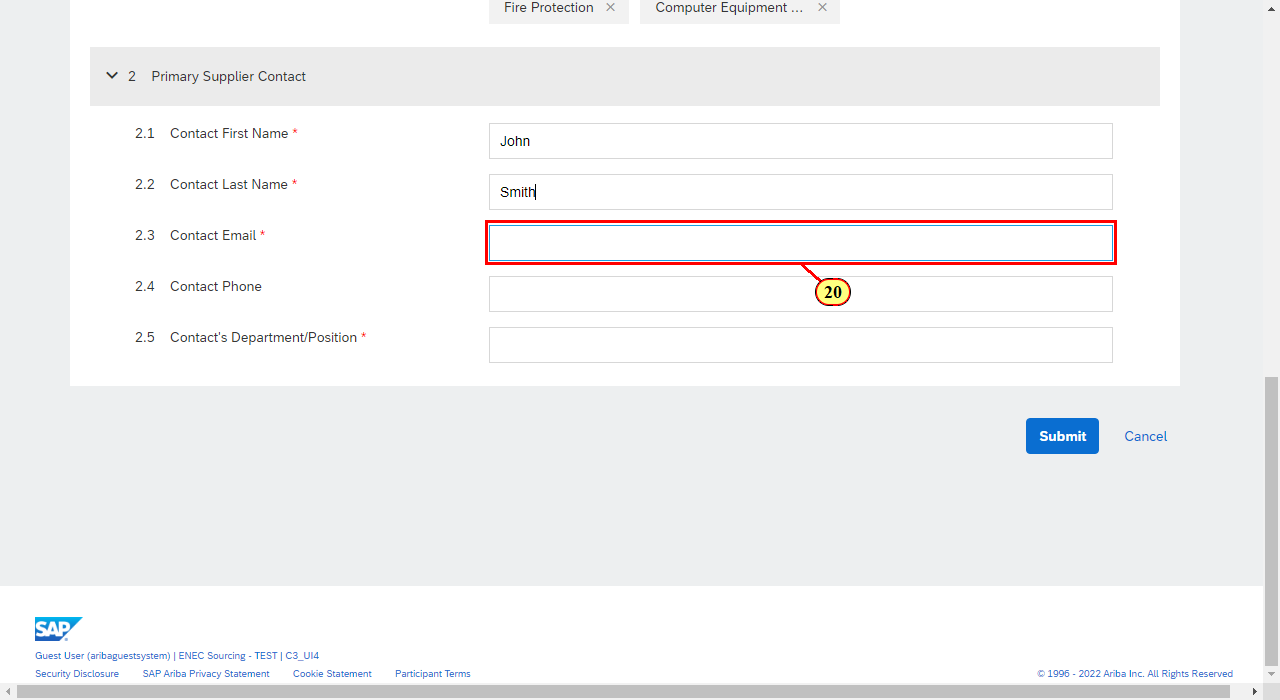 Ariba Spend ManagementAriba Spend Management(21) The Contact's Department/Position  field is filled out.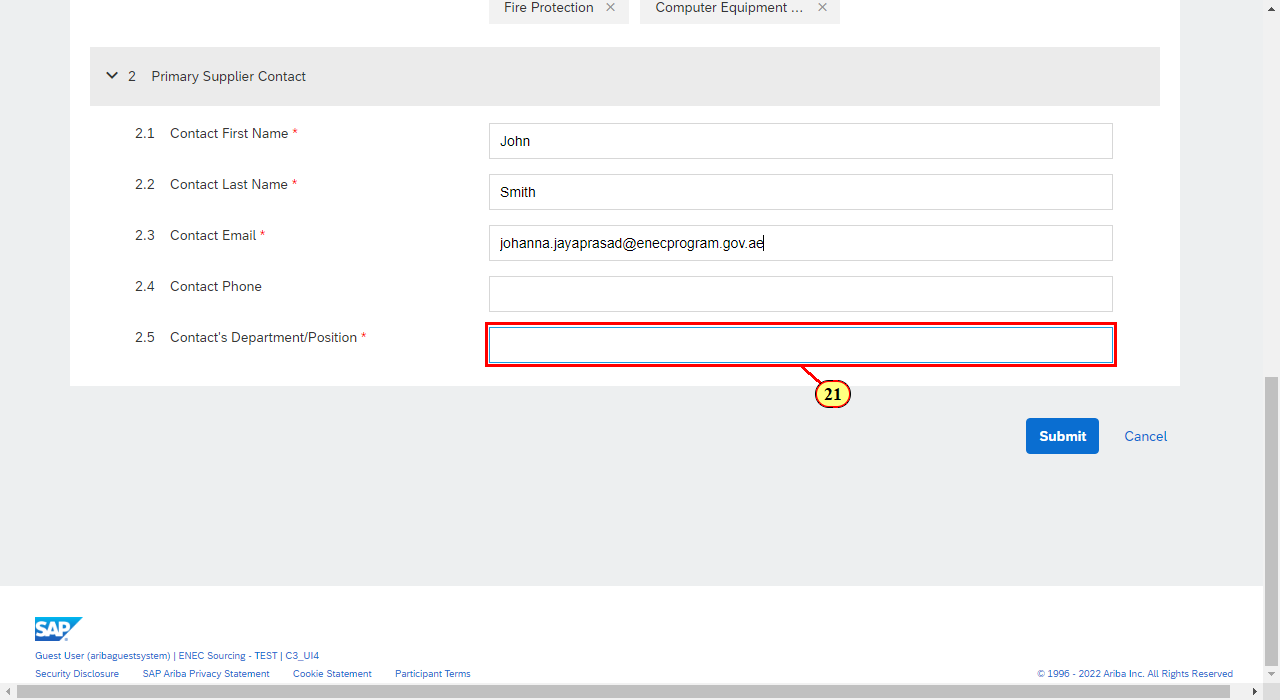 Ariba Spend ManagementAriba Spend Management(22) Click Submit .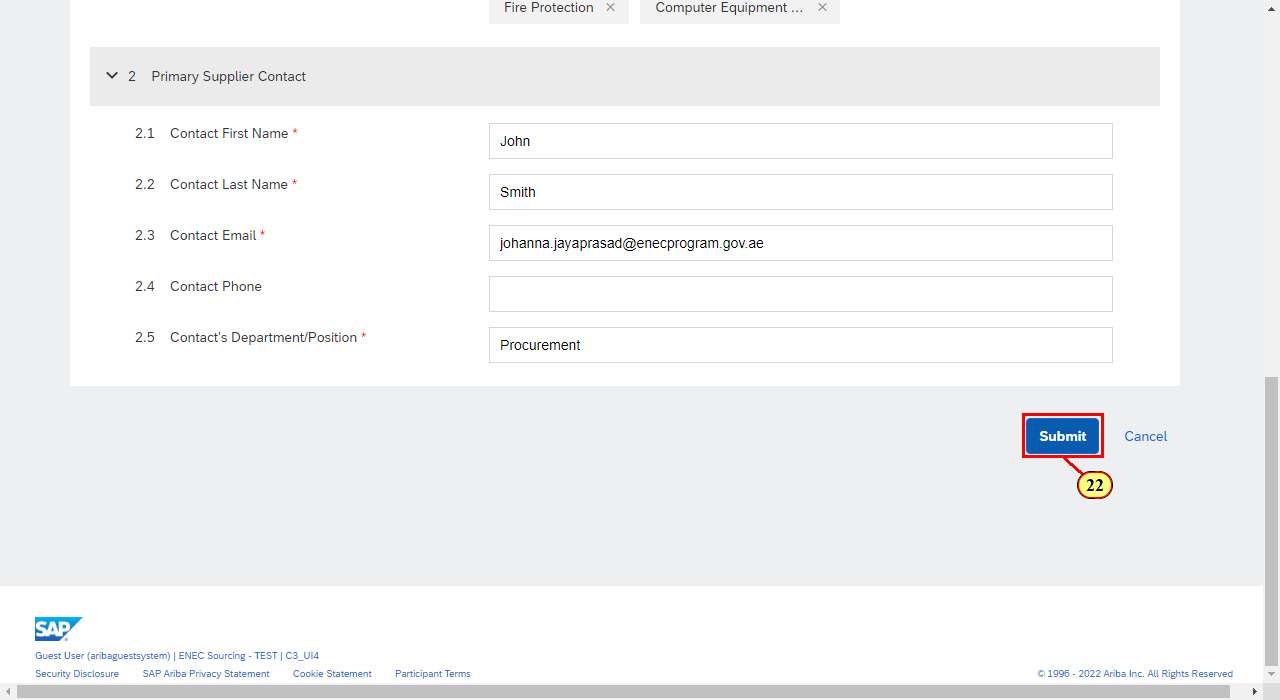 Ariba Spend ManagementAriba Spend ManagementYour request is submitted with the ENEC SRM Team and you will receive an email confirming the same.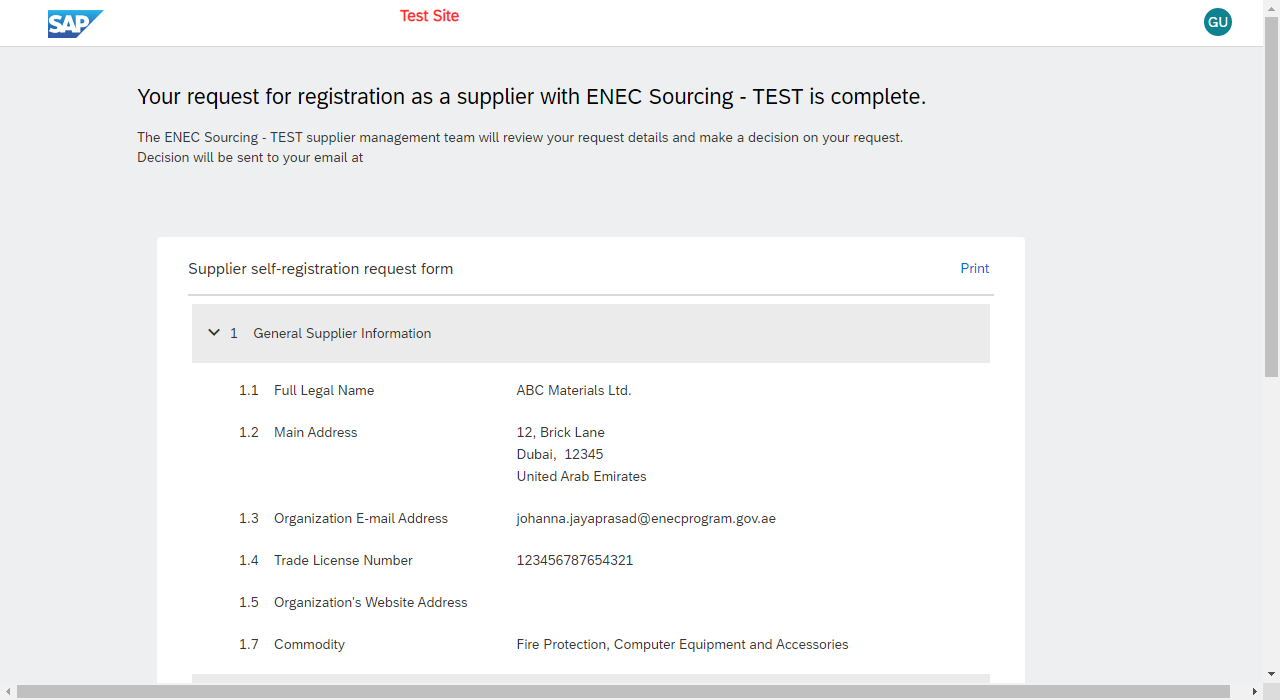 EmailEmailThis is the email you will receive confirming your request to ENEC.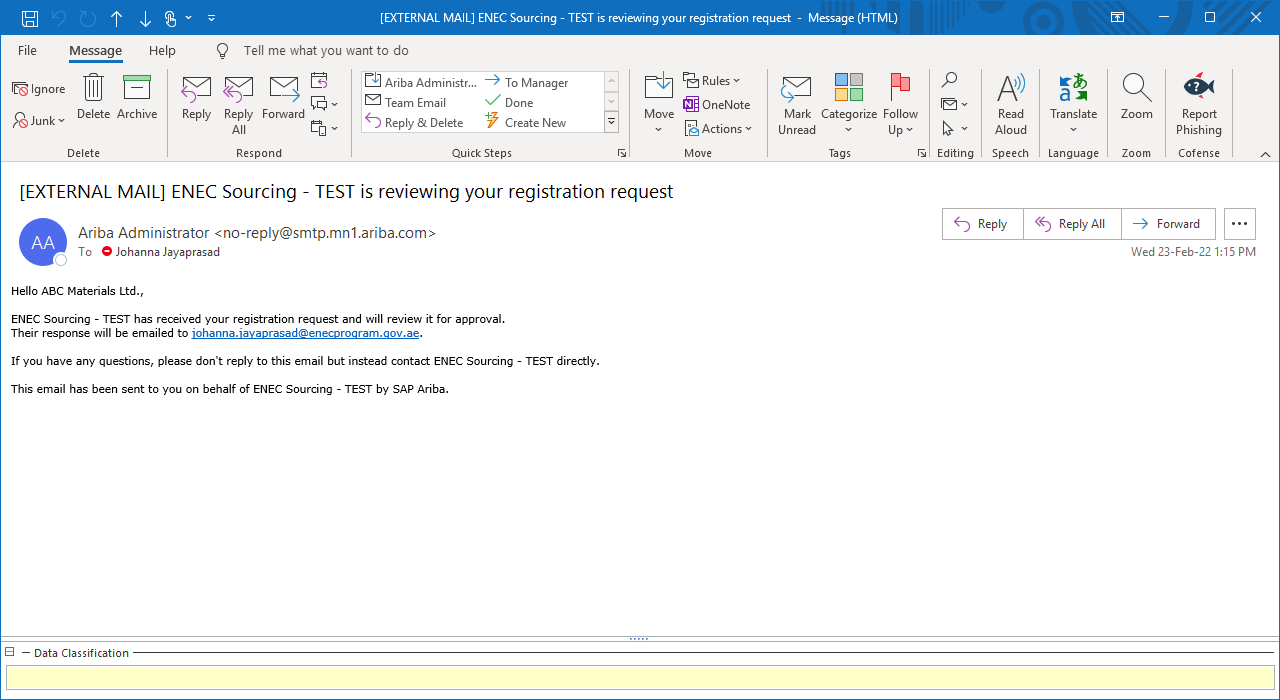 